Declaration:I,………………………………………………………… 	with identification number(full name)(Insert identification number)hereby certify that the following information is complete and correct to the best of my knowledge:1.	Shares and other financial interests 2. 	Directorships and partnerships  3. 	Consultancies and retainerships 4. 	Sponsorships _______________________________________________SIGNATURE OF FIRST LINE AUDITOR DATE: 	______________________ PLACE: 	______________________ 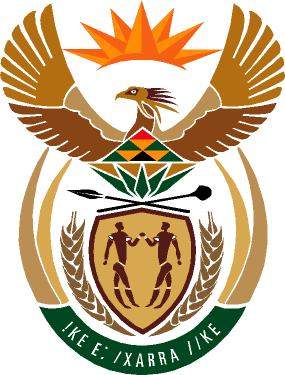 DEPARTMENT OF AGRICULTURE, FORESTRY AND FISHERIES DECLARATION OF INDEPENDENCE (DISCLOSURE OF INTERESTS FORM)Number of shares/Extent of financial interests Nature Name of Company/Entity  Name of corporate entity or partnershipType of business Name of client Nature Type of activity/businessType of activity/businessSource of assistance / sponsorship Description of assistance / sponsorship